Meine Webseite: www.modewort.plPartnersuche im Internet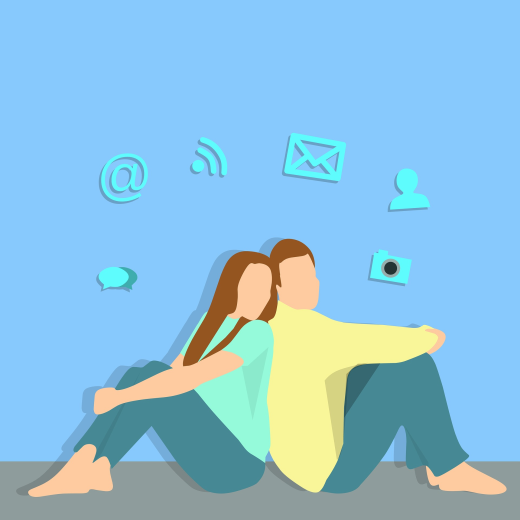 Üb. Entscheide zuerst, ob du dafür oder dagegen bist und mach deine eigene Liste. Dann sieh die gegebene Liste an und diskutiere deinen Standpunkt mit dem Partner.    Fragen:    1. Viele Menschen versuchen einen Partner durch das Internet zu finden. Was spricht dafür    und was sprich dagegen, auf diese Art und Weise jemanden kennen zu lernen?    2. Stellen sich die Leute online anders dar als in der Wirklichkeit?    3. Was erhoffen sich die Partnersuchenden vom Online-Dating?    4. Unter welchen Umständen können Online-Verabredung gefährlich sein?    5.  Warum sind Online-Verabredungen heutzutage so verbreitet?    6.  In welchen Situationen kann die Online-Kommunikation Direktkontakte tatsächlich     ersetzen?